ลับแบบบันทึกข้อมูลข้อสอบหมายเหตุ:      ผู้ออกข้อสอบ (ชื่อ-สกุล)      นางเอ็มอร   ฉันทวิริยวัฒน์       โรงเรียน   บ้านบ่อแก     โทร  089-9407830ลับแบบบันทึกข้อมูลข้อสอบหมายเหตุ:      ผู้ออกข้อสอบ (ชื่อ-สกุล)      นางเอ็มอร   ฉันทวิริยวัฒน์       โรงเรียน   บ้านบ่อแก     โทร  089-9407830ลับแบบบันทึกข้อมูลข้อสอบหมายเหตุ:      ผู้ออกข้อสอบ (ชื่อ-สกุล)      นางเอ็มอร   ฉันทวิริยวัฒน์       โรงเรียน   บ้านบ่อแก     โทร  089-9407830ลับแบบบันทึกข้อมูลข้อสอบหมายเหตุ:      ผู้ออกข้อสอบ (ชื่อ-สกุล)      นางเอ็มอร   ฉันทวิริยวัฒน์       โรงเรียน   บ้านบ่อแก     โทร  089-9407830ลับแบบบันทึกข้อมูลข้อสอบหมายเหตุ:      ผู้ออกข้อสอบ (ชื่อ-สกุล)      นางเอ็มอร   ฉันทวิริยวัฒน์       โรงเรียน   บ้านบ่อแก     โทร  089-9407830ลับแบบบันทึกข้อมูลข้อสอบหมายเหตุ:      ผู้ออกข้อสอบ (ชื่อ-สกุล)      นางเอ็มอร   ฉันทวิริยวัฒน์       โรงเรียน   บ้านบ่อแก     โทร  089-9407830ลับแบบบันทึกข้อมูลข้อสอบหมายเหตุ:      ผู้ออกข้อสอบ (ชื่อ-สกุล)      นางเอ็มอร   ฉันทวิริยวัฒน์       โรงเรียน   บ้านบ่อแก     โทร  089-9407830ลับแบบบันทึกข้อมูลข้อสอบหมายเหตุ:      ผู้ออกข้อสอบ (ชื่อ-สกุล)      นางเอ็มอร   ฉันทวิริยวัฒน์       โรงเรียน   บ้านบ่อแก     โทร  089-9407830ลับแบบบันทึกข้อมูลข้อสอบหมายเหตุ:      ผู้ออกข้อสอบ (ชื่อ-สกุล)      นางเอ็มอร   ฉันทวิริยวัฒน์       โรงเรียน   บ้านบ่อแก     โทร  089-9407830ลับแบบบันทึกข้อมูลข้อสอบหมายเหตุ:      ผู้ออกข้อสอบ (ชื่อ-สกุล)      นางเอ็มอร   ฉันทวิริยวัฒน์       โรงเรียน   บ้านบ่อแก     โทร  089-94078301. ประเภทข้อสอบ : วัดผลสัมฤทธิ์ทางการเรียน (Pre O-NET)1. ประเภทข้อสอบ : วัดผลสัมฤทธิ์ทางการเรียน (Pre O-NET)2. กลุ่มสาระการเรียนรู้ :  วิทยาศาสตร์2. กลุ่มสาระการเรียนรู้ :  วิทยาศาสตร์3. ชั้น/ระดับการศึกษา  :  ชั้นประถมศึกษาปีที่ 63. ชั้น/ระดับการศึกษา  :  ชั้นประถมศึกษาปีที่ 64. มาตรฐานการเรียนรู้ :  ว 5.1 เข้าใจความสัมพันธ์ระหว่างพลังงานกับการดำรงชีวิต การเปลี่ยนรูปพลังงาน   ปฏิสัมพันธ์ระหว่างสารและพลังงาน ผลของการใช้พลังงานต่อชีวิตและสิ่งแวดล้อม  มีกระบวนการสืบเสาะ   หาความรู้ สื่อสารสิ่งที่เรียนรู้และนำความรู้ไปใช้ประโยชน์4. มาตรฐานการเรียนรู้ :  ว 5.1 เข้าใจความสัมพันธ์ระหว่างพลังงานกับการดำรงชีวิต การเปลี่ยนรูปพลังงาน   ปฏิสัมพันธ์ระหว่างสารและพลังงาน ผลของการใช้พลังงานต่อชีวิตและสิ่งแวดล้อม  มีกระบวนการสืบเสาะ   หาความรู้ สื่อสารสิ่งที่เรียนรู้และนำความรู้ไปใช้ประโยชน์5. ตัวชี้วัด :  ทดลองและอธิบายการต่อวงจรไฟฟ้าอย่างง่าย5. ตัวชี้วัด :  ทดลองและอธิบายการต่อวงจรไฟฟ้าอย่างง่าย6. สมรรถภาพ/องค์ประกอบ     องค์ความรู้          การจำ                    การเข้าใจ         การประยุกต์ใช้                                     การวิเคราะห์         การประเมิน     การสร้างสรรค์                                                      ทักษะกระบวนการ (..................................................)     อื่น ๆ (ระบุ)............................ ................6. สมรรถภาพ/องค์ประกอบ     องค์ความรู้          การจำ                    การเข้าใจ         การประยุกต์ใช้                                     การวิเคราะห์         การประเมิน     การสร้างสรรค์                                                      ทักษะกระบวนการ (..................................................)     อื่น ๆ (ระบุ)............................ ................7.  ชนิดข้อสอบ     เลือกตอบ   เขียนตอบ   อื่นๆ (ระบุ).................................................................7.  ชนิดข้อสอบ     เลือกตอบ   เขียนตอบ   อื่นๆ (ระบุ)................................................................./8.  ข้อที่…25…โจทย์ และตัวเลือก         1. การต่อวงจรไฟฟ้าแบบขนานมีลักษณะอย่างไร       ก.  สายไฟที่ต่อวงจรไฟฟ้า หลอดไฟดับหมดทุกดวง      ข.  สายไฟที่ต่อวงจรไฟฟ้า หลอดไฟสว่างหมดทุกดวง      ค.  สายไฟที่ต่อวงจรไฟฟ้าส่วนใดส่วนหนึ่งขาดหลอดอื่นจะดับหมด      ง.  สายไฟที่ต่อวงจรไฟฟ้าส่วนใดส่วนหนึ่งขาดหลอดไฟจะดับแต่หลอดอื่นสว่าง เฉลย   ง      เพราะสายไฟที่ต่อวงจรส่วนใดส่วนหนึ่งขาด ส่วนนั้นวงจรปิด จึงมีกระแสไฟฟ้าผ่านหลอดไฟฟ้า                    หลอดไฟฟ้าอื่นจึงสว่าง/8.  ข้อที่…25…โจทย์ และตัวเลือก         1. การต่อวงจรไฟฟ้าแบบขนานมีลักษณะอย่างไร       ก.  สายไฟที่ต่อวงจรไฟฟ้า หลอดไฟดับหมดทุกดวง      ข.  สายไฟที่ต่อวงจรไฟฟ้า หลอดไฟสว่างหมดทุกดวง      ค.  สายไฟที่ต่อวงจรไฟฟ้าส่วนใดส่วนหนึ่งขาดหลอดอื่นจะดับหมด      ง.  สายไฟที่ต่อวงจรไฟฟ้าส่วนใดส่วนหนึ่งขาดหลอดไฟจะดับแต่หลอดอื่นสว่าง เฉลย   ง      เพราะสายไฟที่ต่อวงจรส่วนใดส่วนหนึ่งขาด ส่วนนั้นวงจรปิด จึงมีกระแสไฟฟ้าผ่านหลอดไฟฟ้า                    หลอดไฟฟ้าอื่นจึงสว่าง9. เฉลย  ง11. ค่าความยาก 10. เกณฑ์การให้คะแนน        ข้อละ.......1..........คะแนน 12. อำนาจจำแนก 1. ประเภทข้อสอบ : วัดผลสัมฤทธิ์ทางการเรียน (Pre O-NET)1. ประเภทข้อสอบ : วัดผลสัมฤทธิ์ทางการเรียน (Pre O-NET)2. กลุ่มสาระการเรียนรู้ :  วิทยาศาสตร์2. กลุ่มสาระการเรียนรู้ :  วิทยาศาสตร์3. ชั้น/ระดับการศึกษา  :  ชั้นประถมศึกษาปีที่ 63. ชั้น/ระดับการศึกษา  :  ชั้นประถมศึกษาปีที่ 64. มาตรฐานการเรียนรู้ :  ว 5.1 เข้าใจความสัมพันธ์ระหว่างพลังงานกับการดำรงชีวิต การเปลี่ยนรูปพลังงาน   ปฏิสัมพันธ์ระหว่างสารและพลังงาน ผลของการใช้พลังงานต่อชีวิตและสิ่งแวดล้อม  มีกระบวนการสืบเสาะ   หาความรู้ สื่อสารสิ่งที่เรียนรู้และนำความรู้ไปใช้ประโยชน์4. มาตรฐานการเรียนรู้ :  ว 5.1 เข้าใจความสัมพันธ์ระหว่างพลังงานกับการดำรงชีวิต การเปลี่ยนรูปพลังงาน   ปฏิสัมพันธ์ระหว่างสารและพลังงาน ผลของการใช้พลังงานต่อชีวิตและสิ่งแวดล้อม  มีกระบวนการสืบเสาะ   หาความรู้ สื่อสารสิ่งที่เรียนรู้และนำความรู้ไปใช้ประโยชน์5. ตัวชี้วัด :  ทดลองและอธิบายตัวนำไฟฟ้าและฉนวนไฟฟ้า5. ตัวชี้วัด :  ทดลองและอธิบายตัวนำไฟฟ้าและฉนวนไฟฟ้า6. สมรรถภาพ/องค์ประกอบ     องค์ความรู้          การจำ                    การเข้าใจ         การประยุกต์ใช้                                     การวิเคราะห์         การประเมิน     การสร้างสรรค์                                                      ทักษะกระบวนการ (..................................................)     อื่น ๆ (ระบุ)............................ ................6. สมรรถภาพ/องค์ประกอบ     องค์ความรู้          การจำ                    การเข้าใจ         การประยุกต์ใช้                                     การวิเคราะห์         การประเมิน     การสร้างสรรค์                                                      ทักษะกระบวนการ (..................................................)     อื่น ๆ (ระบุ)............................ ................7.  ชนิดข้อสอบ     เลือกตอบ   เขียนตอบ   อื่นๆ (ระบุ).................................................................7.  ชนิดข้อสอบ     เลือกตอบ   เขียนตอบ   อื่นๆ (ระบุ)................................................................./8.  ข้อที่…26…โจทย์ และตัวเลือก       2.  ตัวนำไฟฟ้าหมายถึงข้อใด       ก.   วัตถุที่เป็นตัวละลายไฟฟ้า      ข.   วัตถุที่เพิ่มจำนวนกระแสไฟฟ้า      ค.   วัตถุที่ยอมให้กระแสไฟฟ้าไหลผ่าน      ง.   วัตถุที่ไม่ยอมให้กระแสไฟฟ้าไหลผ่าน เฉลย   ค      วัตถุที่ต่อในวงจรไฟฟ้าแล้วทำให้มีกระแสไฟฟ้าไหลผ่านวงจรเรียกว่า  ตัวนำไฟฟ้า/8.  ข้อที่…26…โจทย์ และตัวเลือก       2.  ตัวนำไฟฟ้าหมายถึงข้อใด       ก.   วัตถุที่เป็นตัวละลายไฟฟ้า      ข.   วัตถุที่เพิ่มจำนวนกระแสไฟฟ้า      ค.   วัตถุที่ยอมให้กระแสไฟฟ้าไหลผ่าน      ง.   วัตถุที่ไม่ยอมให้กระแสไฟฟ้าไหลผ่าน เฉลย   ค      วัตถุที่ต่อในวงจรไฟฟ้าแล้วทำให้มีกระแสไฟฟ้าไหลผ่านวงจรเรียกว่า  ตัวนำไฟฟ้า9. เฉลย     ค11. ค่าความยาก 10. เกณฑ์การให้คะแนน        ข้อละ.................คะแนน 12. อำนาจจำแนก 1. ประเภทข้อสอบ : วัดผลสัมฤทธิ์ทางการเรียน (Pre O-NET)1. ประเภทข้อสอบ : วัดผลสัมฤทธิ์ทางการเรียน (Pre O-NET)2. กลุ่มสาระการเรียนรู้ :  วิทยาศาสตร์2. กลุ่มสาระการเรียนรู้ :  วิทยาศาสตร์3. ชั้น/ระดับการศึกษา  :  ชั้นประถมศึกษาปีที่ 63. ชั้น/ระดับการศึกษา  :  ชั้นประถมศึกษาปีที่ 64. มาตรฐานการเรียนรู้ :  ว 5.1 เข้าใจความสัมพันธ์ระหว่างพลังงานกับการดำรงชีวิต การเปลี่ยนรูปพลังงาน   ปฏิสัมพันธ์ระหว่างสารและพลังงาน ผลของการใช้พลังงานต่อชีวิตและสิ่งแวดล้อม  มีกระบวนการสืบเสาะ   หาความรู้ สื่อสารสิ่งที่เรียนรู้และนำความรู้ไปใช้ประโยชน์4. มาตรฐานการเรียนรู้ :  ว 5.1 เข้าใจความสัมพันธ์ระหว่างพลังงานกับการดำรงชีวิต การเปลี่ยนรูปพลังงาน   ปฏิสัมพันธ์ระหว่างสารและพลังงาน ผลของการใช้พลังงานต่อชีวิตและสิ่งแวดล้อม  มีกระบวนการสืบเสาะ   หาความรู้ สื่อสารสิ่งที่เรียนรู้และนำความรู้ไปใช้ประโยชน์5. ตัวชี้วัด :  ทดลองและอธิบายการต่อเซลล์ไฟฟ้าแบบอนุกรมและนำความรู้ไปใช้ประโยชน์5. ตัวชี้วัด :  ทดลองและอธิบายการต่อเซลล์ไฟฟ้าแบบอนุกรมและนำความรู้ไปใช้ประโยชน์6. สมรรถภาพ/องค์ประกอบ     องค์ความรู้          การจำ                    การเข้าใจ         การประยุกต์ใช้                                     การวิเคราะห์         การประเมิน     การสร้างสรรค์                                                      ทักษะกระบวนการ (..................................................)     อื่น ๆ (ระบุ)............................ ................6. สมรรถภาพ/องค์ประกอบ     องค์ความรู้          การจำ                    การเข้าใจ         การประยุกต์ใช้                                     การวิเคราะห์         การประเมิน     การสร้างสรรค์                                                      ทักษะกระบวนการ (..................................................)     อื่น ๆ (ระบุ)............................ ................7.  ชนิดข้อสอบ     เลือกตอบ   เขียนตอบ   อื่นๆ (ระบุ).................................................................7.  ชนิดข้อสอบ     เลือกตอบ   เขียนตอบ   อื่นๆ (ระบุ).................................................................8.  ข้อที่…27…โจทย์ และตัวเลือกจากภาพถ้าต้องการให้หลอดไฟสว่างมากขึ้นทำได้อย่างไร           ก.    เพิ่มหลอดไฟมากขึ้น           ข.   ไม่ต้องเพิ่มถ่านไฟฉาย       ค.   นำถ่านไฟฉายออก 1 ก้อน       ง.    นำถ่านไฟฉายมาต่อเพิ่มขึ้น 2 ก้อน เฉลย   ง    นำถ่านไฟฉายมาต่อเพิ่มขึ้น จะทำให้พลังงานไฟฟ้าที่ได้จากถ่านไฟฉายจะเท่ากับพลังงานรวมของ                  ถ่านไฟฉายทั้ง 4 ก้อน  8.  ข้อที่…27…โจทย์ และตัวเลือกจากภาพถ้าต้องการให้หลอดไฟสว่างมากขึ้นทำได้อย่างไร           ก.    เพิ่มหลอดไฟมากขึ้น           ข.   ไม่ต้องเพิ่มถ่านไฟฉาย       ค.   นำถ่านไฟฉายออก 1 ก้อน       ง.    นำถ่านไฟฉายมาต่อเพิ่มขึ้น 2 ก้อน เฉลย   ง    นำถ่านไฟฉายมาต่อเพิ่มขึ้น จะทำให้พลังงานไฟฟ้าที่ได้จากถ่านไฟฉายจะเท่ากับพลังงานรวมของ                  ถ่านไฟฉายทั้ง 4 ก้อน  9. เฉลย     ง11. ค่าความยาก 10. เกณฑ์การให้คะแนน        ข้อละ.................คะแนน 12. อำนาจจำแนก 1. ประเภทข้อสอบ : วัดผลสัมฤทธิ์ทางการเรียน (Pre O-NET)1. ประเภทข้อสอบ : วัดผลสัมฤทธิ์ทางการเรียน (Pre O-NET)2. กลุ่มสาระการเรียนรู้ :  วิทยาศาสตร์2. กลุ่มสาระการเรียนรู้ :  วิทยาศาสตร์3. ชั้น/ระดับการศึกษา  :  ชั้นประถมศึกษาปีที่ 63. ชั้น/ระดับการศึกษา  :  ชั้นประถมศึกษาปีที่ 64. มาตรฐานการเรียนรู้ :  ว 5.1 เข้าใจความสัมพันธ์ระหว่างพลังงานกับการดำรงชีวิต การเปลี่ยนรูปพลังงาน   ปฏิสัมพันธ์ระหว่างสารและพลังงาน ผลของการใช้พลังงานต่อชีวิตและสิ่งแวดล้อม  มีกระบวนการสืบเสาะ   หาความรู้ สื่อสารสิ่งที่เรียนรู้และนำความรู้ไปใช้ประโยชน์4. มาตรฐานการเรียนรู้ :  ว 5.1 เข้าใจความสัมพันธ์ระหว่างพลังงานกับการดำรงชีวิต การเปลี่ยนรูปพลังงาน   ปฏิสัมพันธ์ระหว่างสารและพลังงาน ผลของการใช้พลังงานต่อชีวิตและสิ่งแวดล้อม  มีกระบวนการสืบเสาะ   หาความรู้ สื่อสารสิ่งที่เรียนรู้และนำความรู้ไปใช้ประโยชน์5. ตัวชี้วัด :  ทดลองและอธิบายการต่อหลอดไฟฟ้าทั้งแบบอนุกรม แบบขนาน และนำความรู้ไปใช้ประโยชน์5. ตัวชี้วัด :  ทดลองและอธิบายการต่อหลอดไฟฟ้าทั้งแบบอนุกรม แบบขนาน และนำความรู้ไปใช้ประโยชน์6. สมรรถภาพ/องค์ประกอบ     องค์ความรู้          การจำ                    การเข้าใจ         การประยุกต์ใช้                                     การวิเคราะห์         การประเมิน     การสร้างสรรค์                                                      ทักษะกระบวนการ (..................................................)     อื่น ๆ (ระบุ)............................ ................6. สมรรถภาพ/องค์ประกอบ     องค์ความรู้          การจำ                    การเข้าใจ         การประยุกต์ใช้                                     การวิเคราะห์         การประเมิน     การสร้างสรรค์                                                      ทักษะกระบวนการ (..................................................)     อื่น ๆ (ระบุ)............................ ................7.  ชนิดข้อสอบ     เลือกตอบ   เขียนตอบ   อื่นๆ (ระบุ).................................................................7.  ชนิดข้อสอบ     เลือกตอบ   เขียนตอบ   อื่นๆ (ระบุ).................................................................8.  ข้อที่…28…โจทย์ และตัวเลือก						          ก					      ข  จากภาพ  วงจร ก   เป็นวงจรที่มีกระแสไฟฟ้าไหลในวงจรหรือไม่	ก.  เป็นวงจรที่มีกระแสไฟฟ้าไหลในวงจร                     ข.  เป็นวงจรที่ไม่มีกระแสไฟฟ้าไหลในวงจร	ค.  เป็นวงจรที่มีกระแสไฟฟ้าไหลตลอดเวลา	ง.  เป็นวงจรไฟฟ้าที่สรุปแน่นอนไม่ได้8.  ข้อที่…28…โจทย์ และตัวเลือก						          ก					      ข  จากภาพ  วงจร ก   เป็นวงจรที่มีกระแสไฟฟ้าไหลในวงจรหรือไม่	ก.  เป็นวงจรที่มีกระแสไฟฟ้าไหลในวงจร                     ข.  เป็นวงจรที่ไม่มีกระแสไฟฟ้าไหลในวงจร	ค.  เป็นวงจรที่มีกระแสไฟฟ้าไหลตลอดเวลา	ง.  เป็นวงจรไฟฟ้าที่สรุปแน่นอนไม่ได้9. เฉลย     ข11. ค่าความยาก 10. เกณฑ์การให้คะแนน        ข้อละ.................คะแนน 12. อำนาจจำแนก 1. ประเภทข้อสอบ : วัดผลสัมฤทธิ์ทางการเรียน (Pre O-NET)1. ประเภทข้อสอบ : วัดผลสัมฤทธิ์ทางการเรียน (Pre O-NET)2. กลุ่มสาระการเรียนรู้ :  วิทยาศาสตร์2. กลุ่มสาระการเรียนรู้ :  วิทยาศาสตร์3. ชั้น/ระดับการศึกษา  :  ชั้นประถมศึกษาปีที่ 63. ชั้น/ระดับการศึกษา  :  ชั้นประถมศึกษาปีที่ 64. มาตรฐานการเรียนรู้ :  ว 5.1 เข้าใจความสัมพันธ์ระหว่างพลังงานกับการดำรงชีวิต การเปลี่ยนรูปพลังงาน   ปฏิสัมพันธ์ระหว่างสารและพลังงาน ผลของการใช้พลังงานต่อชีวิตและสิ่งแวดล้อม  มีกระบวนการสืบเสาะ   หาความรู้ สื่อสารสิ่งที่เรียนรู้และนำความรู้ไปใช้ประโยชน์4. มาตรฐานการเรียนรู้ :  ว 5.1 เข้าใจความสัมพันธ์ระหว่างพลังงานกับการดำรงชีวิต การเปลี่ยนรูปพลังงาน   ปฏิสัมพันธ์ระหว่างสารและพลังงาน ผลของการใช้พลังงานต่อชีวิตและสิ่งแวดล้อม  มีกระบวนการสืบเสาะ   หาความรู้ สื่อสารสิ่งที่เรียนรู้และนำความรู้ไปใช้ประโยชน์5.ตัวชี้วัด :  ทดลองและอธิบายการเกิดสนามแม่เหล็กรอบสายไฟที่มีกระแสไฟฟ้าผ่าน และนำความรู้ไปใช้                  ประโยชน์5.ตัวชี้วัด :  ทดลองและอธิบายการเกิดสนามแม่เหล็กรอบสายไฟที่มีกระแสไฟฟ้าผ่าน และนำความรู้ไปใช้                  ประโยชน์6. สมรรถภาพ/องค์ประกอบ     องค์ความรู้          การจำ                    การเข้าใจ         การประยุกต์ใช้                                    การวิเคราะห์         การประเมิน     การสร้างสรรค์                                                      ทักษะกระบวนการ (..................................................)     อื่น ๆ (ระบุ)............................ ................6. สมรรถภาพ/องค์ประกอบ     องค์ความรู้          การจำ                    การเข้าใจ         การประยุกต์ใช้                                    การวิเคราะห์         การประเมิน     การสร้างสรรค์                                                      ทักษะกระบวนการ (..................................................)     อื่น ๆ (ระบุ)............................ ................7.  ชนิดข้อสอบ     เลือกตอบ   เขียนตอบ   อื่นๆ (ระบุ).................................................................7.  ชนิดข้อสอบ     เลือกตอบ   เขียนตอบ   อื่นๆ (ระบุ)................................................................./8.  ข้อที่…29…โจทย์ และตัวเลือก จำนวนรอบของขดลวดที่พันตะปูมีผลต่อแรงแม่เหล็กอย่างไร          ก.   จำนวนรอบของขดลวดน้อยจะมีแรงแม่เหล็กมาก      ข.   จำนวนรอบของขดลวดจะไม่มีผลต่อแรงแม่เหล็ก      ค.   จำนวนรอบของขดลวดมากจะมีแรงแม่เหล็กมาก        ง.   จำนวนรอบของขดลวดมากจะมีแรงเท่ากับขดลวดน้อย เฉลย   ค    จำนวนรอบของขดลวดน้อย สนามแม่เหล็กที่เกิดขึ้นรอบขดลวดจะมีแรงแม่เหล็กน้อย                  ส่วนจำนวนรอบของขดลวดมาก สนามแม่เหล็กที่เกิดขึ้นทำให้แรงแม่เหล็กมีค่ามาก/8.  ข้อที่…29…โจทย์ และตัวเลือก จำนวนรอบของขดลวดที่พันตะปูมีผลต่อแรงแม่เหล็กอย่างไร          ก.   จำนวนรอบของขดลวดน้อยจะมีแรงแม่เหล็กมาก      ข.   จำนวนรอบของขดลวดจะไม่มีผลต่อแรงแม่เหล็ก      ค.   จำนวนรอบของขดลวดมากจะมีแรงแม่เหล็กมาก        ง.   จำนวนรอบของขดลวดมากจะมีแรงเท่ากับขดลวดน้อย เฉลย   ค    จำนวนรอบของขดลวดน้อย สนามแม่เหล็กที่เกิดขึ้นรอบขดลวดจะมีแรงแม่เหล็กน้อย                  ส่วนจำนวนรอบของขดลวดมาก สนามแม่เหล็กที่เกิดขึ้นทำให้แรงแม่เหล็กมีค่ามาก9. เฉลย     ค11. ค่าความยาก 10. เกณฑ์การให้คะแนน        ข้อละ.................คะแนน 12. อำนาจจำแนก 1. ประเภทข้อสอบ : วัดผลสัมฤทธิ์ทางการเรียน (Pre O-NET)1. ประเภทข้อสอบ : วัดผลสัมฤทธิ์ทางการเรียน (Pre O-NET)2. กลุ่มสาระการเรียนรู้ :  วิทยาศาสตร์2. กลุ่มสาระการเรียนรู้ :  วิทยาศาสตร์3. ชั้น/ระดับการศึกษา  :  ชั้นประถมศึกษาปีที่ 63. ชั้น/ระดับการศึกษา  :  ชั้นประถมศึกษาปีที่ 64. มาตรฐานการเรียนรู้ :  ว 5.1 เข้าใจความสัมพันธ์ระหว่างพลังงานกับการดำรงชีวิต การเปลี่ยนรูปพลังงาน   ปฏิสัมพันธ์ระหว่างสารและพลังงาน ผลของการใช้พลังงานต่อชีวิตและสิ่งแวดล้อม  มีกระบวนการสืบเสาะ   หาความรู้ สื่อสารสิ่งที่เรียนรู้และนำความรู้ไปใช้ประโยชน์4. มาตรฐานการเรียนรู้ :  ว 5.1 เข้าใจความสัมพันธ์ระหว่างพลังงานกับการดำรงชีวิต การเปลี่ยนรูปพลังงาน   ปฏิสัมพันธ์ระหว่างสารและพลังงาน ผลของการใช้พลังงานต่อชีวิตและสิ่งแวดล้อม  มีกระบวนการสืบเสาะ   หาความรู้ สื่อสารสิ่งที่เรียนรู้และนำความรู้ไปใช้ประโยชน์5.ตัวชี้วัด :  ทดลองและอธิบายการเกิดสนามแม่เหล็กรอบสายไฟที่มีกระแสไฟฟ้าผ่าน และนำความรู้ไป                   ใช้ประโยชน์5.ตัวชี้วัด :  ทดลองและอธิบายการเกิดสนามแม่เหล็กรอบสายไฟที่มีกระแสไฟฟ้าผ่าน และนำความรู้ไป                   ใช้ประโยชน์6. สมรรถภาพ/องค์ประกอบ     องค์ความรู้          การจำ                    การเข้าใจ         การประยุกต์ใช้                                    การวิเคราะห์         การประเมิน     การสร้างสรรค์                                                      ทักษะกระบวนการ (..................................................)     อื่น ๆ (ระบุ)............................ ................6. สมรรถภาพ/องค์ประกอบ     องค์ความรู้          การจำ                    การเข้าใจ         การประยุกต์ใช้                                    การวิเคราะห์         การประเมิน     การสร้างสรรค์                                                      ทักษะกระบวนการ (..................................................)     อื่น ๆ (ระบุ)............................ ................7.  ชนิดข้อสอบ     เลือกตอบ   เขียนตอบ   อื่นๆ (ระบุ).................................................................7.  ชนิดข้อสอบ     เลือกตอบ   เขียนตอบ   อื่นๆ (ระบุ)................................................................./8.  ข้อที่…30…โจทย์ และตัวเลือก เมื่อนำตะปูมาต่อกับวงจรไฟฟ้าจะมีอำนาจแม่เหล็กมากที่สุดตามข้อใด          ก.   ตะปูที่พันขดลวดทองแดง  10  รอบ      ข.   ตะปูที่พันขดลวดทองแดง  20   รอบ      ค.   ตะปูที่พันขดลวดทองแดง  30   รอบ        ง.   ตะปูที่พันขดลวดทองแดง   40  รอบ เฉลย   ง    จำนวนรอบของขดลวดทองแดงที่พันรอบตะปูของแม่เหล็กไฟฟ้าจะมีผลให้ความแรงของแม่เหล็ก                 มีค่ามากที่สุด /8.  ข้อที่…30…โจทย์ และตัวเลือก เมื่อนำตะปูมาต่อกับวงจรไฟฟ้าจะมีอำนาจแม่เหล็กมากที่สุดตามข้อใด          ก.   ตะปูที่พันขดลวดทองแดง  10  รอบ      ข.   ตะปูที่พันขดลวดทองแดง  20   รอบ      ค.   ตะปูที่พันขดลวดทองแดง  30   รอบ        ง.   ตะปูที่พันขดลวดทองแดง   40  รอบ เฉลย   ง    จำนวนรอบของขดลวดทองแดงที่พันรอบตะปูของแม่เหล็กไฟฟ้าจะมีผลให้ความแรงของแม่เหล็ก                 มีค่ามากที่สุด 9. เฉลย     ง11. ค่าความยาก 10. เกณฑ์การให้คะแนน        ข้อละ.................คะแนน 12. อำนาจจำแนก 1. ประเภทข้อสอบ : วัดผลสัมฤทธิ์ทางการเรียน (Pre O-NET)1. ประเภทข้อสอบ : วัดผลสัมฤทธิ์ทางการเรียน (Pre O-NET)2. กลุ่มสาระการเรียนรู้ :  วิทยาศาสตร์2. กลุ่มสาระการเรียนรู้ :  วิทยาศาสตร์3. ชั้น/ระดับการศึกษา  :  ชั้นประถมศึกษาปีที่ 63. ชั้น/ระดับการศึกษา  :  ชั้นประถมศึกษาปีที่ 64. มาตรฐานการเรียนรู้ : ว 6.1 เข้าใจกระบวนการต่างๆที่เกิดขึ้นบนผิวโลกและภายในโลก  ความสัมพันธ์ของกระบวนการต่างๆที่มีผลต่อการเปลี่ยนแปลง ภูมิอากาศ ภูมิประเทศ  และสัณฐานโลก  มีกระบวนการสืบเสาะหาความรู้ และจิตวิทยาศาสตร์ สื่อสารสิ่งที่เรียนรู้และนำความรู้ไปใช้ประโยชน์4. มาตรฐานการเรียนรู้ : ว 6.1 เข้าใจกระบวนการต่างๆที่เกิดขึ้นบนผิวโลกและภายในโลก  ความสัมพันธ์ของกระบวนการต่างๆที่มีผลต่อการเปลี่ยนแปลง ภูมิอากาศ ภูมิประเทศ  และสัณฐานโลก  มีกระบวนการสืบเสาะหาความรู้ และจิตวิทยาศาสตร์ สื่อสารสิ่งที่เรียนรู้และนำความรู้ไปใช้ประโยชน์5.ตัวชี้วัด : อธิบาย จำแนกประเภทของหินโดยใช้ลักษณะของหิน สมบัติของหินเป็นเกณฑ์  และนำความรู้ไป                  ใช้ประโยชน์              5.ตัวชี้วัด : อธิบาย จำแนกประเภทของหินโดยใช้ลักษณะของหิน สมบัติของหินเป็นเกณฑ์  และนำความรู้ไป                  ใช้ประโยชน์              6. สมรรถภาพ/องค์ประกอบ     องค์ความรู้          การจำ                    การเข้าใจ         การประยุกต์ใช้                                    การวิเคราะห์         การประเมิน     การสร้างสรรค์                                                      ทักษะกระบวนการ (..................................................)     อื่น ๆ (ระบุ)............................ ................6. สมรรถภาพ/องค์ประกอบ     องค์ความรู้          การจำ                    การเข้าใจ         การประยุกต์ใช้                                    การวิเคราะห์         การประเมิน     การสร้างสรรค์                                                      ทักษะกระบวนการ (..................................................)     อื่น ๆ (ระบุ)............................ ................7.  ชนิดข้อสอบ     เลือกตอบ   เขียนตอบ   อื่นๆ (ระบุ).................................................................7.  ชนิดข้อสอบ     เลือกตอบ   เขียนตอบ   อื่นๆ (ระบุ)................................................................./8.  ข้อที่…31…โจทย์ และตัวเลือก7.   เนื้อหินจะมีความละเอียดและหยาบเป็นเพราะสิ่งใด          ก.   ผลึกของแร่      ข.   การเย็นตัวของแร่      ค.   การสึกกร่อนของแร่        ง.   การที่แร่อยู่ในเนื้อหิน เฉลย   ข    การเย็นตัวของแร่มีผลต่อเนื้อหิน ถ้าแร่ในหินเย็นตัวเร็ว  เนื้อหินจะมีความละเอียด   ถ้าแร่ในหินเย็น                  ตัวช้า เนื้อหินจะหยาบ /8.  ข้อที่…31…โจทย์ และตัวเลือก7.   เนื้อหินจะมีความละเอียดและหยาบเป็นเพราะสิ่งใด          ก.   ผลึกของแร่      ข.   การเย็นตัวของแร่      ค.   การสึกกร่อนของแร่        ง.   การที่แร่อยู่ในเนื้อหิน เฉลย   ข    การเย็นตัวของแร่มีผลต่อเนื้อหิน ถ้าแร่ในหินเย็นตัวเร็ว  เนื้อหินจะมีความละเอียด   ถ้าแร่ในหินเย็น                  ตัวช้า เนื้อหินจะหยาบ 9. เฉลย     ข11. ค่าความยาก 10. เกณฑ์การให้คะแนน        ข้อละ..........1.......คะแนน 12. อำนาจจำแนก 1. ประเภทข้อสอบ : วัดผลสัมฤทธิ์ทางการเรียน (Pre O-NET)1. ประเภทข้อสอบ : วัดผลสัมฤทธิ์ทางการเรียน (Pre O-NET)2. กลุ่มสาระการเรียนรู้ :  วิทยาศาสตร์2. กลุ่มสาระการเรียนรู้ :  วิทยาศาสตร์3. ชั้น/ระดับการศึกษา  :  ชั้นประถมศึกษาปีที่ 63. ชั้น/ระดับการศึกษา  :  ชั้นประถมศึกษาปีที่ 64. มาตรฐานการเรียนรู้ : ว 6.1เข้าใจกระบวนการต่างๆที่เกิดขึ้นบนผิวโลกและภายในโลก  ความสัมพันธ์ของกระบวนการต่างๆที่มีผลต่อการเปลี่ยนแปลง ภูมิอากาศ ภูมิประเทศ  และสัณฐานโลก  มีกระบวนการสืบเสาะหาความรู้ และจิตวิทยาศาสตร์ สื่อสารสิ่งที่เรียนรู้และนำความรู้ไปใช้ประโยชน์4. มาตรฐานการเรียนรู้ : ว 6.1เข้าใจกระบวนการต่างๆที่เกิดขึ้นบนผิวโลกและภายในโลก  ความสัมพันธ์ของกระบวนการต่างๆที่มีผลต่อการเปลี่ยนแปลง ภูมิอากาศ ภูมิประเทศ  และสัณฐานโลก  มีกระบวนการสืบเสาะหาความรู้ และจิตวิทยาศาสตร์ สื่อสารสิ่งที่เรียนรู้และนำความรู้ไปใช้ประโยชน์5.ตัวชี้วัด : อธิบาย จำแนกประเภทของหินโดยใช้ลักษณะของหิน สมบัติของหินเป็นเกณฑ์  และนำความรู้ไป                  ใช้ประโยชน์              5.ตัวชี้วัด : อธิบาย จำแนกประเภทของหินโดยใช้ลักษณะของหิน สมบัติของหินเป็นเกณฑ์  และนำความรู้ไป                  ใช้ประโยชน์              6. สมรรถภาพ/องค์ประกอบ     องค์ความรู้          การจำ                    การเข้าใจ         การประยุกต์ใช้                                    การวิเคราะห์         การประเมิน     การสร้างสรรค์                                                      ทักษะกระบวนการ (..................................................)     อื่น ๆ (ระบุ)............................ ................6. สมรรถภาพ/องค์ประกอบ     องค์ความรู้          การจำ                    การเข้าใจ         การประยุกต์ใช้                                    การวิเคราะห์         การประเมิน     การสร้างสรรค์                                                      ทักษะกระบวนการ (..................................................)     อื่น ๆ (ระบุ)............................ ................7.  ชนิดข้อสอบ     เลือกตอบ   เขียนตอบ   อื่นๆ (ระบุ).................................................................7.  ชนิดข้อสอบ     เลือกตอบ   เขียนตอบ   อื่นๆ (ระบุ)................................................................./8.  ข้อที่…32…โจทย์ และตัวเลือก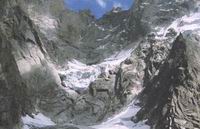         8.   จากภาพเป็นการเปลี่ยนแปลงของหินโดยกระบวนการใด                ก.   กระแสลมพัดผ่าน                ข.   กระแสน้ำไหลผ่าน                ค.  การเคลื่อนที่ของธารน้ำแข็ง                ง.   การเปลี่ยนแปลงของอุณหภูมิ      เฉลย   ค    น้ำแข็งเกิดการละลายและเคลื่อนที่กัดเซาะหิน/8.  ข้อที่…32…โจทย์ และตัวเลือก        8.   จากภาพเป็นการเปลี่ยนแปลงของหินโดยกระบวนการใด                ก.   กระแสลมพัดผ่าน                ข.   กระแสน้ำไหลผ่าน                ค.  การเคลื่อนที่ของธารน้ำแข็ง                ง.   การเปลี่ยนแปลงของอุณหภูมิ      เฉลย   ค    น้ำแข็งเกิดการละลายและเคลื่อนที่กัดเซาะหิน9. เฉลย     ค11. ค่าความยาก 10. เกณฑ์การให้คะแนน        ข้อละ.................คะแนน 12. อำนาจจำแนก 1. ประเภทข้อสอบ : วัดผลสัมฤทธิ์ทางการเรียน (Pre O-NET)1. ประเภทข้อสอบ : วัดผลสัมฤทธิ์ทางการเรียน (Pre O-NET)2. กลุ่มสาระการเรียนรู้ :  วิทยาศาสตร์2. กลุ่มสาระการเรียนรู้ :  วิทยาศาสตร์3. ชั้น/ระดับการศึกษา  :  ชั้นประถมศึกษาปีที่ 63. ชั้น/ระดับการศึกษา  :  ชั้นประถมศึกษาปีที่ 64. มาตรฐานการเรียนรู้ : ว 6.1  เข้าใจกระบวนการต่างๆที่เกิดขึ้นบนผิวโลกและภายในโลก  ความสัมพันธ์ของกระบวนการต่างๆที่มีผลต่อการเปลี่ยนแปลง ภูมิอากาศ ภูมิประเทศ  และสัณฐานโลก  มีกระบวนการสืบเสาะหาความรู้ และจิตวิทยาศาสตร์ สื่อสารสิ่งที่เรียนรู้และนำความรู้ไปใช้ประโยชน์4. มาตรฐานการเรียนรู้ : ว 6.1  เข้าใจกระบวนการต่างๆที่เกิดขึ้นบนผิวโลกและภายในโลก  ความสัมพันธ์ของกระบวนการต่างๆที่มีผลต่อการเปลี่ยนแปลง ภูมิอากาศ ภูมิประเทศ  และสัณฐานโลก  มีกระบวนการสืบเสาะหาความรู้ และจิตวิทยาศาสตร์ สื่อสารสิ่งที่เรียนรู้และนำความรู้ไปใช้ประโยชน์5.ตัวชี้วัด : สืบค้นและอธิบายธรณีพิบัติที่มีผลต่อมนุษย์และสภาพแวดล้อมในท้องถิ่น              5.ตัวชี้วัด : สืบค้นและอธิบายธรณีพิบัติที่มีผลต่อมนุษย์และสภาพแวดล้อมในท้องถิ่น              6. สมรรถภาพ/องค์ประกอบ     องค์ความรู้          การจำ                    การเข้าใจ         การประยุกต์ใช้                                    การวิเคราะห์         การประเมิน     การสร้างสรรค์                                                      ทักษะกระบวนการ (..................................................)     อื่น ๆ (ระบุ)............................ ................6. สมรรถภาพ/องค์ประกอบ     องค์ความรู้          การจำ                    การเข้าใจ         การประยุกต์ใช้                                    การวิเคราะห์         การประเมิน     การสร้างสรรค์                                                      ทักษะกระบวนการ (..................................................)     อื่น ๆ (ระบุ)............................ ................7.  ชนิดข้อสอบ     เลือกตอบ   เขียนตอบ   อื่นๆ (ระบุ).................................................................7.  ชนิดข้อสอบ     เลือกตอบ   เขียนตอบ   อื่นๆ (ระบุ)................................................................./8.  ข้อที่…33…โจทย์ และตัวเลือก9.   เมื่อไปเที่ยวทางทะเลจะสังเกตอย่างไรว่าจะเกิดคลื่นยักษ์สึนามิ          ก.   เห็นฟ้าร้องและฝนตกอย่างแรง          ข.   เห็นสภาพอากาศร้อนมากผิดปกติ            ค.   เห็นระดับน้ำทะเลลดลงอย่างรวดเร็ว              ง.   เห็นลมพัดน้ำทะเลเข้าฝั่งอย่างรุนแรง เฉลย   ค    สึนามิเป็นคลื่นทะเลขนาดใหญ่ที่เคลื่อนตัวอย่างรวดเร็วซึ่งเกิดจากมวลน้ำในทะเลและมหาสมุทร                  ได้รับแรงสั่นสะเทือนอย่างรุนแรงเมื่อมีแผ่นดินไหว ระดับน้ำทะเลจะลดลงมากผิดปกติ/8.  ข้อที่…33…โจทย์ และตัวเลือก9.   เมื่อไปเที่ยวทางทะเลจะสังเกตอย่างไรว่าจะเกิดคลื่นยักษ์สึนามิ          ก.   เห็นฟ้าร้องและฝนตกอย่างแรง          ข.   เห็นสภาพอากาศร้อนมากผิดปกติ            ค.   เห็นระดับน้ำทะเลลดลงอย่างรวดเร็ว              ง.   เห็นลมพัดน้ำทะเลเข้าฝั่งอย่างรุนแรง เฉลย   ค    สึนามิเป็นคลื่นทะเลขนาดใหญ่ที่เคลื่อนตัวอย่างรวดเร็วซึ่งเกิดจากมวลน้ำในทะเลและมหาสมุทร                  ได้รับแรงสั่นสะเทือนอย่างรุนแรงเมื่อมีแผ่นดินไหว ระดับน้ำทะเลจะลดลงมากผิดปกติ9. เฉลย     ค11. ค่าความยาก 10. เกณฑ์การให้คะแนน        ข้อละ.................คะแนน 12. อำนาจจำแนก 1. ประเภทข้อสอบ : วัดผลสัมฤทธิ์ทางการเรียน (Pre O-NET)1. ประเภทข้อสอบ : วัดผลสัมฤทธิ์ทางการเรียน (Pre O-NET)2. กลุ่มสาระการเรียนรู้ :  วิทยาศาสตร์2. กลุ่มสาระการเรียนรู้ :  วิทยาศาสตร์3. ชั้น/ระดับการศึกษา  :  ชั้นประถมศึกษาปีที่ 63. ชั้น/ระดับการศึกษา  :  ชั้นประถมศึกษาปีที่ 64. มาตรฐานการเรียนรู้ : ว 6.1  เข้าใจกระบวนการต่างๆที่เกิดขึ้นบนผิวโลกและภายในโลก  ความสัมพันธ์ของกระบวนการต่างๆที่มีผลต่อการเปลี่ยนแปลง ภูมิอากาศ ภูมิประเทศ  และสัณฐานโลก  มีกระบวนการสืบเสาะหาความรู้ และจิตวิทยาศาสตร์ สื่อสารสิ่งที่เรียนรู้และนำความรู้ไปใช้ประโยชน์4. มาตรฐานการเรียนรู้ : ว 6.1  เข้าใจกระบวนการต่างๆที่เกิดขึ้นบนผิวโลกและภายในโลก  ความสัมพันธ์ของกระบวนการต่างๆที่มีผลต่อการเปลี่ยนแปลง ภูมิอากาศ ภูมิประเทศ  และสัณฐานโลก  มีกระบวนการสืบเสาะหาความรู้ และจิตวิทยาศาสตร์ สื่อสารสิ่งที่เรียนรู้และนำความรู้ไปใช้ประโยชน์5.ตัวชี้วัด : สืบค้นและอธิบายธรณีพิบัติที่มีผลต่อมนุษย์และสภาพแวดล้อมในท้องถิ่น              5.ตัวชี้วัด : สืบค้นและอธิบายธรณีพิบัติที่มีผลต่อมนุษย์และสภาพแวดล้อมในท้องถิ่น              6. สมรรถภาพ/องค์ประกอบ     องค์ความรู้          การจำ                    การเข้าใจ         การประยุกต์ใช้                                    การวิเคราะห์         การประเมิน     การสร้างสรรค์                                                      ทักษะกระบวนการ (..................................................)     อื่น ๆ (ระบุ)............................ ................6. สมรรถภาพ/องค์ประกอบ     องค์ความรู้          การจำ                    การเข้าใจ         การประยุกต์ใช้                                    การวิเคราะห์         การประเมิน     การสร้างสรรค์                                                      ทักษะกระบวนการ (..................................................)     อื่น ๆ (ระบุ)............................ ................7.  ชนิดข้อสอบ     เลือกตอบ   เขียนตอบ   อื่นๆ (ระบุ).................................................................7.  ชนิดข้อสอบ     เลือกตอบ   เขียนตอบ   อื่นๆ (ระบุ)................................................................./8.  ข้อที่…34…โจทย์ และตัวเลือก10.   ดินถล่มเป็นธรณีพิบัติภัยที่เกิดขึ้นจากสิ่งใด          ก.   การสั่นไหวของพื้นดิน          ข.   น้ำในดินแทรกอยู่ในรูพรุน            ค.   การฉีกขาดตามแนวเลื่อน              ง.   การเคลื่อนที่ของดินและหินตามลาดเขา เฉลย   ง    ดินถล่มเกิดจากการเคลื่อนที่ของดินและหินที่ตามเชิงเขาด้วยอิทธิพลของแรงโน้มถ่วง และจะมีน้ำ                  ทำให้มวลดินและหินเคลื่อนตัวด้วยเสมอซึ่งมักเกิดตามมาหลังจากน้ำป่าไหลหลาก/8.  ข้อที่…34…โจทย์ และตัวเลือก10.   ดินถล่มเป็นธรณีพิบัติภัยที่เกิดขึ้นจากสิ่งใด          ก.   การสั่นไหวของพื้นดิน          ข.   น้ำในดินแทรกอยู่ในรูพรุน            ค.   การฉีกขาดตามแนวเลื่อน              ง.   การเคลื่อนที่ของดินและหินตามลาดเขา เฉลย   ง    ดินถล่มเกิดจากการเคลื่อนที่ของดินและหินที่ตามเชิงเขาด้วยอิทธิพลของแรงโน้มถ่วง และจะมีน้ำ                  ทำให้มวลดินและหินเคลื่อนตัวด้วยเสมอซึ่งมักเกิดตามมาหลังจากน้ำป่าไหลหลาก9. เฉลย     ง11. ค่าความยาก 10. เกณฑ์การให้คะแนน        ข้อละ.................คะแนน 12. อำนาจจำแนก 